Publicado en  el 01/05/2014 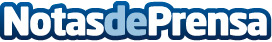 Repsol aprueba su nueva estructura directiva Datos de contacto:RepsolNota de prensa publicada en: https://www.notasdeprensa.es/repsol-aprueba-su-nueva-estructura-directiva_1 Categorias: Otras Industrias http://www.notasdeprensa.es